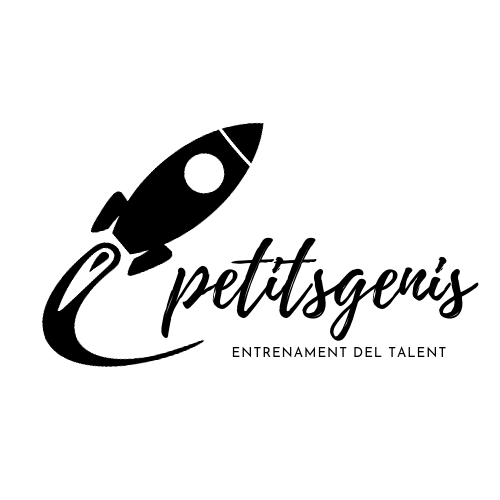 FULL D’INSCRIPCIÓ CASAL DE NADAL 2019PACK NADAL - DIA ESPORÀDIC - FESTA DIA 30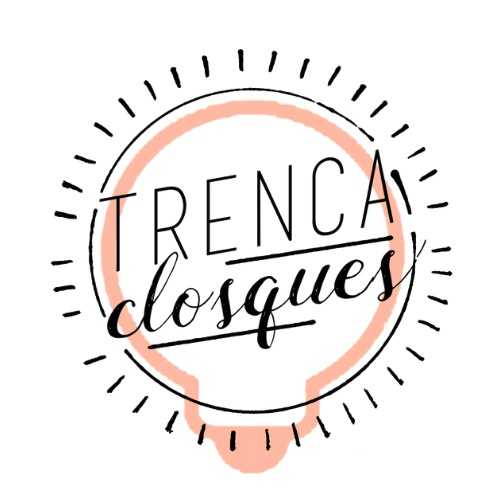 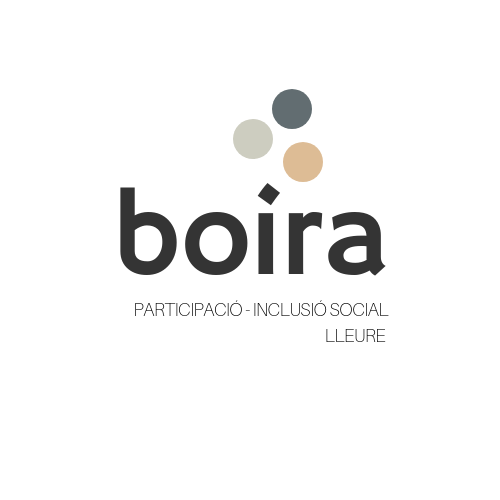 INFORMACIÓ:També haureu d’enviar-nos o portar quan feu la inscripció els documents següents: Fotocòpia de la targeta sanitària del nen o la nena. Fotocòpia del DNI de cada tutor/a.
TARIFES: Cumplim amb la normativa 267/2016 i el nou decret de Lleure Juvenil que regula les activitats en període vacacional amb menors de 18 anys.
MARQUEU L’HORARI QUE FARÀ:Acollida de 8 a 9hMatí de 9 a 13hServei de guarda de 13 a 14hDADES MÈDIQUESÉs al·lèrgic? SI ___   NO   __A què? ___________________________________________És asmàtic?  SI ___ NO ___Té un tractament? __________________________________Alguna observació o dada que sigui d’interès pels monitors:FORMA DE PAGAMENTLa inscripció serà efectiva quan es lliuri, al TrencaClosques, aquest full omplert, juntament amb les fotocòpies de la targeta sanitària i del resguard de l’ingrés bancari efectuat a La Caixa nº de compte en nom del nen/a:ES40 2100 0239 6902 0015 6733TERMINI D’INSCRIPCIÓ: 20 de DesembrePodeu enviar-nos les inscripcions fins al dia 20 de desembre a: info@petitsgenis.comNom i Cognoms del nen/a:  Nom i Cognoms del nen/a:  Adreça:  CP:Població:   Població:   Edat:                                  Curs:   Edat:                                  Curs:   Nom i Cognoms Tutor/a: Nom i Cognoms Tutor/a: Correu electrònic:Correu electrònic:Telèfon de contacte:  Telèfon de contacte:  DNI:DNI:Nom i Cognoms Tutor/a:   Nom i Cognoms Tutor/a:   Correu electrònic:Correu electrònic:Telèfon de contacte:  Telèfon de contacte:  DNI: DNI: Acollida matinal: 8.00 a 9.00hHora de guarda 13:00 a 14:00 ( mínim 4 infants )GratuïtaGratuïtPACK NADAL (totes les activitats Matí + Tarda + Festa Fi d'any dia 30) . De 3 a 12 anys          60€PACK NADAL 2N GERMÀ (totes les activitats Matí + Tarda + Festa Fi d'any dia 30) De 3 a 12 anys.50€DIA ESPORÀDIC ( inclou matí i tarda ) De 3 a 12 anys15€FI D'ANY DIA 30 ( entrada a la festa + matí dia 31 ). De 3 a 14/15 anys.15€